School of Doctoral Studies in Biological Sciences University of South Bohemia in České Budějovice Faculty of ScienceTitle of the thesisPh.D. ThesisAuthor’s NameSupervisor: Name Surname,
Institution/AffiliationČeské Budějovice 20XXThis thesis should be cited as:Surname, N., 20XX: Title. Ph.D. Thesis Series, No.Z. University of South Bohemia, Faculty of Science, School of Doctoral Studies in Biological Sciences, České Budějovice, Czech Republic, XX pp.AnnotationLorem ipsum dolor sit amet, consectetur adipiscing elit. Etiam placerat, tellus ac dictum convallis, enim ante tincidunt ligula, condimentum elementum metus risus ac lectus. In pellentesque ultricies felis, suscipit finibus erat pellentesque nec. Praesent nec pretium mi, ac porta magna. Duis sit amet dui magna. Ut at accumsan ligula. Maecenas sollicitudin malesuada augue, vitae vestibulum felis tincidunt et. Morbi arcu risus, maximus ut pulvinar quis, auctor sed odio. Mauris rutrum velit ac metus scelerisque, in pulvinar erat iaculis. Aliquam eget lacus diam. Phasellus vitae diam sit amet dui vestibulum tristique. Sed volutpat, orci interdum lobortis pretium, turpis diam fringilla lacus, id laoreet quam ipsum vitae sem. Suspendisse condimentum, mi et fermentum dapibus, mi lorem vehicula dui, in pellentesque ipsum metus ut libero. Nulla ac volutpat odio, quis ultricies ante. Praesent ac risus convallis velit rutrum pulvinar. Praesent ut malesuada risus. Integer dictum nisl diam, vel tristique augue fringilla quis. Sed sodales quam sit amet mauris ullamcorper fringilla. In hac habitasse platea dictumst. Nulla blandit turpis at felis lacinia porttitor. Nunc porta magna vel massa suscipit sodales.DeclarationI hereby declare that I am the author of this dissertation and that I have used only those sources and literature detailed in the list of references.Name SurnamePlaceDateThis thesis originated from a partnership of Faculty of Science, University of South Bohemia, and Institute of XXX, Academy of Sciences of the Czech Republic, supporting doctoral studies in the XXX study programme.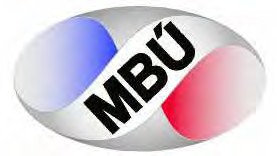 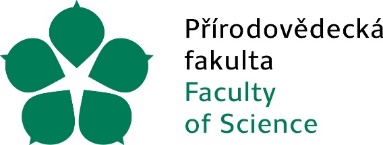 Financial supportThe work was partially supported by the Name of the Grant.AcknowledgementsLorem ipsum dolor sit amet, consectetur adipiscing elit. Etiam placerat, tellus ac dictum convallis, enim ante tincidunt ligula, condimentum elementum metus risus ac lectus. In pellentesque ultricies felis, suscipit finibus erat pellentesque nec. Praesent nec pretium mi, ac porta magna. Duis sit amet dui magna. Ut at accumsan ligula. Maecenas sollicitudin malesuada augue, vitae vestibulum felis tincidunt et. Morbi arcu risus, maximus ut pulvinar quis, auctor sed odio. Mauris rutrum velit ac metus scelerisque, in pulvinar erat iaculis. Aliquam eget lacus diam. Phasellus vitae diam sit amet dui vestibulum tristique. Sed volutpat, orci interdum lobortis pretium, turpis diam fringilla lacus, id laoreet quam ipsum vitae sem. Suspendisse condimentum, mi et fermentum dapibus, mi lorem vehicula dui, in pellentesque ipsum metus ut libero. Nulla ac volutpat odio, quis ultricies ante. Praesent ac risus convallis velit rutrum pulvinar. Praesent ut malesuada risus. Integer dictum nisl diam, vel tristique augue fringilla quis. Sed sodales quam sit amet mauris ullamcorper fringilla. In hac habitasse platea dictumst. Nulla blandit turpis at felis lacinia porttitor. Nunc porta magna vel massa suscipit sodales.List of papers and author’s contributionThe thesis is based on the following papers (listed chronologically):Student’s Name, X., Co-author, X., Co-author, Y., (20XX). Title of the paper. Name of the publication XX, pp–pp. (IF = 1.450)Student’s Name prepared the original manuscript. Her/His contribution was 85 %.Co-author, X., Student’s Name, X., Co-author, Y., Co-author, Z. Title of the paper. (manuscript).Student’s Name participated in planning and conducting of the experiments and analyzing the data. Her/His contribution was 35 %.Co-author, X., Co-author, Y., Student’s Name, X., (20XX). Title of the paper. Name of the publication XX, pp–pp. (IF = 1.450)Student’s Name prepared the original manuscript. Her/His contribution was 85 %.Co-author agreementName Surname, the supervisor of this Ph.D. thesis and co-author of paper X, fully acknowledges the stated contribution of Student’s Name to these manuscripts.………………………………………………RNDr. Name Surname, Ph.D.Name Surname, lead author of paper Y, fully acknowledges the stated contribution of Student’s Name to these manuscripts.………………………………………………RNDr. Name Surname, Ph.D.Name Surname, lead author of paper Z, fully acknowledges the stated contribution of Student’s Name to these manuscripts.………………………………………………RNDr. Name Surname, Ph.D.Table of contentsIntroductionTitleLorem ipsum dolor sit amet, consectetur adipiscing elit. Etiam placerat, tellus ac dictum convallis, enim ante tincidunt ligula, condimentum elementum metus risus ac lectus. In pellentesque ultricies felis, suscipit finibus erat pellentesque nec. Praesent nec pretium mi, ac porta magna. Duis sit amet dui magna. Ut at accumsan ligula. Maecenas sollicitudin malesuada augue, vitae vestibulum felis tincidunt et. Morbi arcu risus, maximus ut pulvinar quis, auctor sed odio. Mauris rutrum velit ac metus scelerisque, in pulvinar erat iaculis. Aliquam eget lacus diam. Phasellus vitae diam sit amet dui vestibulum tristique. Sed volutpat, orci interdum lobortis pretium, turpis diam fringilla lacus, id laoreet quam ipsum vitae sem. Suspendisse condimentum, mi et fermentum dapibus, mi lorem vehicula dui, in pellentesque ipsum metus ut libero. Nulla ac volutpat odio, quis ultricies ante. Praesent ac risus convallis velit rutrum pulvinar. Praesent ut malesuada risus. Integer dictum nisl diam, vel tristique augue fringilla quis. Sed sodales quam sit amet mauris ullamcorper fringilla. In hac habitasse platea dictumst. Nulla blandit turpis at felis lacinia porttitor. Nunc porta magna vel massa suscipit sodales.ResultsPaper ITitleAuthors (20XX)Publication XX, pp-pp.(IF = 1.450)Here starts the paperPaper IITitleAuthors (20XX)Publication XX, ppp.(IF = 4.879)Here starts the paperPaper IIITitleAuthors(20XX)Publication XX, pp.(IF = 4.879)Here starts the paperConclusion and future prospectsLorem ipsum dolor sit amet, consectetur adipiscing elit. Etiam placerat, tellus ac dictum convallis, enim ante tincidunt ligula, condimentum elementum metus risus ac lectus. In pellentesque ultricies felis, suscipit finibus erat pellentesque nec. Praesent nec pretium mi, ac porta magna. Duis sit amet dui magna. Ut at accumsan ligula. Maecenas sollicitudin malesuada augue, vitae vestibulum felis tincidunt et. Morbi arcu risus, maximus ut pulvinar quis, auctor sed odio. Mauris rutrum velit ac metus scelerisque, in pulvinar erat iaculis. Aliquam eget lacus diam. Phasellus vitae diam sit amet dui vestibulum tristique. Sed volutpat, orci interdum lobortis pretium, turpis diam fringilla lacus, id laoreet quam ipsum vitae sem. Suspendisse condimentum, mi et fermentum dapibus, mi lorem vehicula dui, in pellentesque ipsum metus ut libero. Nulla ac volutpat odio, quis ultricies ante. Praesent ac risus convallis velit rutrum pulvinar. Praesent ut malesuada risus. Integer dictum nisl diam, vel tristique augue fringilla quis. Sed sodales quam sit amet mauris ullamcorper fringilla. In hac habitasse platea dictumst. Nulla blandit turpis at felis lacinia porttitor. Nunc porta magna vel massa suscipit sodales.ReferencesReferences start hereCurriculum vitaeInsert your CV here© for non-published parts Name Surname Email AddressTitlePh.D. Thesis Series, 20XX, No. ZAll rights reservedFor non-commercial use onlyPrinted in the Czech Republic by TypodesignEdition of ZZ copiesUniversity of South Bohemia in České Budějovice Faculty of ScienceBranišovská 1760CZ-37005 České Budějovice, Czech Republic Phone: +420 387 776 201www.prf.jcu.cz, e-mail: sekret-fpr@prf.jcu.cz